	Pakistan Council for Science and Technology (PCST) invites applications from suitable candidates for appointment on merit against the following posts on contract basis under the project titled “First Industrial National Innovation Survey”.	Terms and ConditionsFor application and other details please visit PCST website www.pcst.org.pk Degrees/Certificates must have been obtained from HEC recognized institutions.Those already in Govt. Service must apply through proper channel.No TA/DA will be admissible for test/interview.Applications on prescribed format without documents (documents will be required at the time of interview) must   reach to Deputy Director (Admn), Pakistan Council for Science and Technology (PCST), Shahrah-e-Jamhuriat, Sector G-5/2, Islamabad within 15 days of publication of this advertisement.              Deputy Director (Admn)Telephone No: 9201988			Director, Application FormName of Post (Applied For)	_____________________Name:			________________________________Father’s Name:	_____________________________CNIC No.		________________________________Date of Birth		________________________________Gender		Male _______	Female ______Religion		________________________________Address:Postal Address____________________________________________________________________________________________________________________Permanent Address_________________________________________________________________________________________________________________Mobile Phone No.__________________________________________________Email Address__________________________________________________Academic QualificationExperienceSignature of the Applicant _______________Date_______________	Pakistan Council for Science and Technology (PCST) invites applications from suitable candidates for appointment on merit against the following posts on contract basis under the project titled “Need Assessment of S&T Human Resources for Deriving Innovation and Achieving Vision 2025”.	Terms and ConditionsFor application and other details please visit PCST website www.pcst.org.pk Degrees/Certificates must have been obtained from HEC recognized institutions.Those already in Govt. Service must apply through proper channel.No TA/DA will be admissible for test/interview.Applications on prescribed format without documents (documents will be required at the time of interview) must   reach to Deputy Director (Admn), Pakistan Council for Science and Technology (PCST), Shahrah-e-Jamhuriat, Sector G-5/2, Islamabad within 15 days of publication of this advertisement.              Deputy Director (Admn) Telephone No: 9201988Application FormName of Post (Applied For)	_____________________Name:			________________________________Father’s Name:	_____________________________CNIC No.		________________________________Date of Birth		________________________________Gender		Male _______	Female ______Religion		________________________________Address:Postal Address____________________________________________________________________________________________________________________Permanent Address_________________________________________________________________________________________________________________Mobile Phone No.__________________________________________________Email Address__________________________________________________Academic QualificationExperienceSignature of the Applicant _______________Date_______________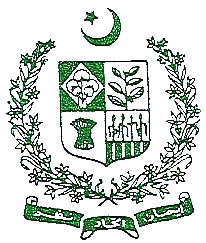 PAKISTAN COUNCIL FOR SCIENCE AND TECHNOLOGY(Ministry of Science and Technology)Shahrah-e-Jamhuriat G-5/2, IslamabadPh: 051-9201988, 9205157. Fax: 9205171SITUATION VACANTS. No.Name of the PostQualification/ Experience/Age 1Project Coordinator equivalent to BPS-19Salary Rs. 90,000/ per monthpost 01 PhD / Masters in Natural / Applied Sciences, Engineering, Economics or Statistics. 12 years of experience in case of Masters degree and 9 years in case of PhD. Computer Skills relevant to job description such as Excel, Word, Power point, etc. are required.Experience of working with Statistics software like SPSS, Minitab, Stata, etc will be an added advantage. Maximum age: 50 years Job description is available on the website of the PCST.2Senior Research Officer equivalent to BPS-18 Salary Rs. 60,000/ per monthposts 02 PhD / Masters in Natural / Applied Sciences, Engineering, Economics or Statistics.5 years of experience in case of Masters degree and 2 years in case of PhD. Computer Skills relevant to job description such as Excel, Word, Power point, etc. are required.Experience of working with Statistics software like SPSS, Minitab, Stata, etc will be an added advantage.Maximum age: 40 yearsJob description is available on the website of the PCST. 3Assistant (Technical)equivalent to BPS-16Salary Rs. 35,000/ per monthpost 01B.Sc. in Science subjectsCandidates with relevant experience will be preferred.Computer Skills like Excel, Word, Power point, etc. are required.Maximum age: 28 years 4Data Entry Operatorequivalent to BPS-14Salary Rs. 18,000/ per monthpost 01Bachelors degree with relevant experience of data entryMaximum age: 28 years5Naib Qasid equivalent to BPS-2Salary Rs. 12,000/ per monthpost 01MatriculationMaximum age: 28 years Sr. NoDegree/ Certificate /CoursesMarks obtained /Total marksDivision / Grade / CGPAName of Board / University / InstituteSr. NoDesignationPeriod(mention exact dates)Period(mention exact dates)Department / OrganizationRemarks(if any)Sr. NoDesignationFromToDepartment / OrganizationRemarks(if any) COUNCIL FOR SCIENCE AND TECHNOLOGY(Ministry of Science and Technology)Shahrah-e-Jamhuriat G-5/2, Ph: 051-9201988, 9205157. Fax: 9205171SITUATION VACANTS. No.Name of the PostQualification/ Experience/Age 1Project Coordinator equivalent to BPS-19Salary Rs. 90,000/ per monthpost 01 PhD / M.Sc. (Natural / Applied Sciences/Engineering)/MA/M.Sc. (Economics or Statistics). 12 years of experience in case of M.Sc. and 07 years in case of PhD. Computer literacy.Maximum age: 45 years Job description is available on the website of the PCST.2Research Officer equivalent to BPS-17 Salary Rs. 54,000/ per monthposts 01 M.Sc. (Natural / Applied Sciences/Engineering)/MA/M.Sc. (Economics or Statistics). Candidate with relevant experience will be preferred. Computer literacy.Maximum age: 30 years Job description is available on the website of the PCST. 3Assistant (Technical)equivalent to BPS-16Salary Rs. 35,000/ per monthpost 01B.Sc. in Science subjectsCandidates with relevant experience will be preferred.Computer literacy.Maximum age: 28 years 4Data Entry Operatorequivalent to BPS-14Salary Rs. 22,000/ per monthpost 02F.Sc./B.Sc. in Science subjectsCandidates with relevant experience will be preferred.Maximum age: 28 yearsSr. NoDegree/ Certificate /CoursesMarks obtained /Total marksDivision / Grade / CGPAName of Board / University / InstituteSr. NoDesignationPeriod(mention exact dates)Period(mention exact dates)Department / OrganizationRemarks(if any)Sr. NoDesignationFromToDepartment / OrganizationRemarks(if any)